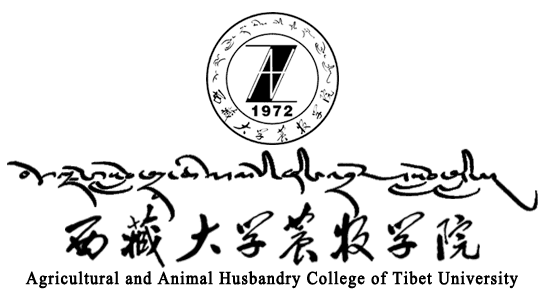 研究生个人培养计划西藏大学农牧学院研究生处制填 表 说 明红字部分是模板说明，本身不会被打印，为了不影响显示效果，正式成文后请删除。请不要删除任何具有格式的模板文字！如果从其它地方粘贴文字，请务必使用右键执行“选择性粘贴”－“无格式文本”！请使用Word2010以上版本编辑。1、研究生个人培养计划是研究生工作中进行教学安排、教学检查、质量评估的重要依据。研究生导师应根据本学科领域培养方案的要求和因材施教的原则，从每位研究生的实际情况出发，充分地了解研究生的知识背景、特长、爱好等，注意挖掘研究生的潜能，注重发挥研究生的个人才能和特长，突出研究生创新能力和综合素质的培养，制定出适合每位研究生个性发展的培养计划。本计划由研究生与导师共同填写。2、研究生培养计划的内容应包括“培养目标”、“研究方向”、“培养方式”、“课程学习计划”、“实践计划”和“论文（课题研究）计划”等。3、培养目标应体现本学科领域的特点。研究方向应与本届研究生招生目录中公布的研究方向一致，并说明本研究方向的特色和主要研究内容。培养方式提倡灵活多样，既要发挥导师的指导研究生的主导作用，又要发挥学术群体（即导师组）的作用。4、课程学习计划应包括课程设置、开课时间、考核方式、必读书目等。研究生全部课程应在第三学期末结束，课程名称必须依据本学科领域的最新培养方案中课程教学计划规范填写。选修课应包括两门与研究生所在研究方向密切相关的课程，其他选修课可根据具体情况自由选择，也可跨学科、跨专业选课。同等学历或跨专业考取的考生必须补修2-3门大学本科主干课程，补修课程不计学分。5、研究生的实践为必修环节，包括教学实践、学术活动、社会实践，也可参加社会调查、承担校内外的科研、设计、调研、咨询、技术开发和服务等活动。教学实践时间一般安排在第二学年，教学实践的形式可以是讲课、辅导、辅助指导本科生毕业论文、给本科生作学术报告等。学术活动的时间安排由各导师自行规定，其形式是要求研究生参加必要的学术讲座、学术报告、讨论班、学术会议等，并结合研究生自己的论文工作在本科生、研究生或教师范围内做学术报告。6、论文（课题研究）计划应包括论文研究的大体方向、论文工作的进度安排（从文献综述、论文选题、论文开题、论文研究、论文撰写、论文审核到论文答辩）、进行方式及拟安排研究生参加的科研工作。论文计划只要求填写原则目标，待研究生进行学位论文的开题并获得通过后再详细填写。7、个人培养计划须用A4纸双面打印，左侧装订，一式四份，签字之处要求本人手签，在研究生入学后一个月内完成。其中一份由研究生处备案，其它三份（经研究生处审核盖章后）分别由培养单位、研究生导师、研究生本人留存。8、研究生须严格按照培养计划的安排完成学业。本计划一经确定，一般不得更改，如确需改动，需经导师申请，培养单位主管领导审查签字，报研究生处批准。一、基本情况二、培养计划三、课程计划四、实践计划五、论文（课题研究）计划六、审查意见七、培养计划变更记录学    号：姓    名：学位层次：指导教师：职称：学科专业：领域方向：学制年限：类型：类型：培养单位：填表日期：20 年  月  日20 年  月  日20 年  月  日20 年  月  日姓名政治面貌性别民族出生年月 年  月 年  月入学年月 年  月籍贯省(市、自治区) 市(地区) 县(区)省(市、自治区) 市(地区) 县(区)省(市、自治区) 市(地区) 县(区)省(市、自治区) 市(地区) 县(区)毕业学校毕业专业毕业日期 年  月获得学历获得学位入学前工作单位入学前工作单位研究生业务水平概述（包括基础理论、专业知识、实验技能、外语水平、曾参加过的课题研究情况、学术论文发表情况等）研究生业务水平概述（包括基础理论、专业知识、实验技能、外语水平、曾参加过的课题研究情况、学术论文发表情况等）研究生业务水平概述（包括基础理论、专业知识、实验技能、外语水平、曾参加过的课题研究情况、学术论文发表情况等）研究生业务水平概述（包括基础理论、专业知识、实验技能、外语水平、曾参加过的课题研究情况、学术论文发表情况等）研究生业务水平概述（包括基础理论、专业知识、实验技能、外语水平、曾参加过的课题研究情况、学术论文发表情况等）1、培养目标1、培养目标1、培养目标1、培养目标2、研究方向（包括研究方向的特色、主要研究内容）2、研究方向（包括研究方向的特色、主要研究内容）2、研究方向（包括研究方向的特色、主要研究内容）2、研究方向（包括研究方向的特色、主要研究内容）3、培养方式3、培养方式3、培养方式3、培养方式指导小组成员（不含第一导师）指导小组成员（不含第一导师）指导小组成员（不含第一导师）指导小组成员（不含第一导师）姓名职称从事专业方向所在单位课程类别课程名称学分学时开课学期考核方式公共学位课程公共学位课程公共学位课程公共学位课程公共学位课程专业学位课程专业学位课程专业学位课程专业学位课程专业学位课程专业学位课程专业选修课程专业选修课程专业选修课程专业选修课程专业选修课程专业选修课程补修课程补修课程补修课程合计（学分：博士≥13、学硕≥30、专硕≥27）合计（学分：博士≥13、学硕≥30、专硕≥27）必读资料1、社会实践计划（实践形式、内容、地点、时间、指导教师等）2、教学实践计划（教学实践的形式、内容、对象、时间、时数、指导教师等）3、学术活动实践计划（参加、听做学术讲座等）学位论文研究计划（研究目标、主要内容、开题时间、研究进度、论文撰写、答辩安排等）1、研究生意见研究生签字：          20   年   月   日   2、导师审核意见导师签字：            20   年   月   日   3、学科组审核意见学科负责人签字：            20   年   月   日   4、培养单位审核意见培养单位公章：            20   年   月   日   5、研究生处审核意见研究生处公章：            20   年   月   日   备注《培养计划变更申请表》粘贴处